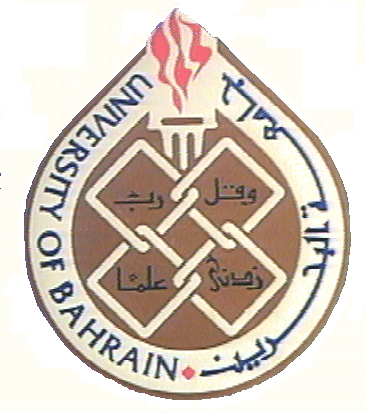 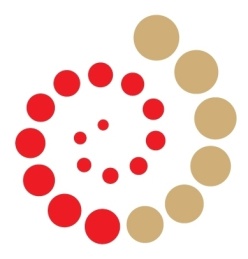 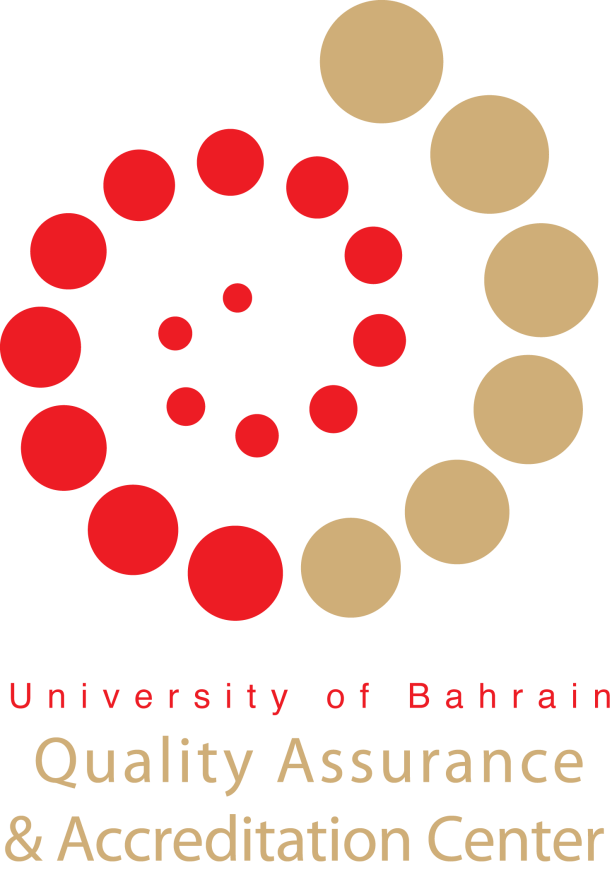 Course Syllabus FormPreparation of the Project Report Editing, Format, and ProcedureAll reports must be written in English and presented according to the following rules:Each student should submit one spiral bound copy of the project report for presentation.Based on comments of the instructor, each student should revise and resubmit one hardbound copy of the final project report, in black and white color with no shaded text or table or figure, along with a CD pasted inside the back cover of the report. The editing process is an important step in terms of the spelling and grammar. Students are required to make such editing before submitting the final version of the report.References are prepared according to the APA style. References should be cited in the text and at the end of the project. All reports should be printed on white A4 paper using black print. Number of pages: average of 50 pages (words: from 12,000 – 15,000 words)Spacing: 1.5 spacing Alignment: justified (except chapter titles that need to be centralized)Font Size: titles: 14 or 16, text: 12Font Type: Time New Roman Margin: one- inch margins should be used to make sure that printed data are not lost in binding/ photocopying.The recommended size is approximately 40-50 pages (12,000 words)- excluding the references and appendices.Plagiarism Students are expected to follow the university rules regarding plagiarism and citation procedures. 1. College:  College of Business Administration1. College:  College of Business Administration1. College:  College of Business Administration1. College:  College of Business Administration1. College:  College of Business Administration1. College:  College of Business Administration1. College:  College of Business Administration1. College:  College of Business Administration1. College:  College of Business Administration1. College:  College of Business Administration1. College:  College of Business Administration1. College:  College of Business Administration1. College:  College of Business Administration1. College:  College of Business Administration1. College:  College of Business Administration1. College:  College of Business Administration1. College:  College of Business Administration1. College:  College of Business Administration1. College:  College of Business Administration1. College:  College of Business Administration1. College:  College of Business Administration1. College:  College of Business Administration2. Department: Management and Marketing2. Department: Management and Marketing2. Department: Management and Marketing2. Department: Management and Marketing2. Department: Management and Marketing2. Department: Management and Marketing2. Department: Management and Marketing2. Department: Management and Marketing2. Department: Management and Marketing2. Department: Management and Marketing2. Department: Management and Marketing2. Department: Management and Marketing2. Department: Management and Marketing2. Department: Management and Marketing2. Department: Management and Marketing2. Department: Management and Marketing2. Department: Management and Marketing2. Department: Management and Marketing2. Department: Management and Marketing2. Department: Management and Marketing2. Department: Management and Marketing2. Department: Management and Marketing3. Program: B. Sc. in Business Management3. Program: B. Sc. in Business Management3. Program: B. Sc. in Business Management3. Program: B. Sc. in Business Management3. Program: B. Sc. in Business Management3. Program: B. Sc. in Business Management3. Program: B. Sc. in Business Management3. Program: B. Sc. in Business Management3. Program: B. Sc. in Business Management3. Program: B. Sc. in Business Management3. Program: B. Sc. in Business Management3. Program: B. Sc. in Business Management3. Program: B. Sc. in Business Management3. Program: B. Sc. in Business Management3. Program: B. Sc. in Business Management3. Program: B. Sc. in Business Management3. Program: B. Sc. in Business Management3. Program: B. Sc. in Business Management3. Program: B. Sc. in Business Management3. Program: B. Sc. in Business Management3. Program: B. Sc. in Business Management3. Program: B. Sc. in Business Management4. Course code: MGT 4994. Course code: MGT 4994. Course code: MGT 4994. Course code: MGT 4994. Course code: MGT 4994. Course code: MGT 4994. Course code: MGT 4994. Course code: MGT 4994. Course code: MGT 4994. Course code: MGT 4994. Course code: MGT 4994. Course code: MGT 4994. Course code: MGT 4994. Course code: MGT 4994. Course code: MGT 4994. Course code: MGT 4994. Course code: MGT 4994. Course code: MGT 4994. Course code: MGT 4994. Course code: MGT 4994. Course code: MGT 4994. Course code: MGT 4995. Course title: Graduation Project in Management5. Course title: Graduation Project in Management5. Course title: Graduation Project in Management5. Course title: Graduation Project in Management5. Course title: Graduation Project in Management5. Course title: Graduation Project in Management5. Course title: Graduation Project in Management5. Course title: Graduation Project in Management5. Course title: Graduation Project in Management5. Course title: Graduation Project in Management5. Course title: Graduation Project in Management5. Course title: Graduation Project in Management5. Course title: Graduation Project in Management5. Course title: Graduation Project in Management5. Course title: Graduation Project in Management5. Course title: Graduation Project in Management5. Course title: Graduation Project in Management5. Course title: Graduation Project in Management5. Course title: Graduation Project in Management5. Course title: Graduation Project in Management5. Course title: Graduation Project in Management5. Course title: Graduation Project in Management6. Course credits: 3 credit hours6. Course credits: 3 credit hours6. Course credits: 3 credit hours6. Course credits: 3 credit hours6. Course credits: 3 credit hours6. Course credits: 3 credit hours6. Course credits: 3 credit hours6. Course credits: 3 credit hours6. Course credits: 3 credit hours6. Course credits: 3 credit hours6. Course credits: 3 credit hours6. Course credits: 3 credit hours6. Course credits: 3 credit hours6. Course credits: 3 credit hours6. Course credits: 3 credit hours6. Course credits: 3 credit hours6. Course credits: 3 credit hours6. Course credits: 3 credit hours6. Course credits: 3 credit hours6. Course credits: 3 credit hours6. Course credits: 3 credit hours6. Course credits: 3 credit hours7. Pre-requisites: 90 credits7. Pre-requisites: 90 credits7. Pre-requisites: 90 credits7. Pre-requisites: 90 credits7. Pre-requisites: 90 credits7. Pre-requisites: 90 credits7. Pre-requisites: 90 credits7. Pre-requisites: 90 credits7. Pre-requisites: 90 credits7. Pre-requisites: 90 credits7. Pre-requisites: 90 credits7. Pre-requisites: 90 credits7. Pre-requisites: 90 credits7. Pre-requisites: 90 credits7. Pre-requisites: 90 credits7. Pre-requisites: 90 credits7. Pre-requisites: 90 credits7. Pre-requisites: 90 credits7. Pre-requisites: 90 credits7. Pre-requisites: 90 credits7. Pre-requisites: 90 credits7. Pre-requisites: 90 credits8. Lectures Timing & Location: 8. Lectures Timing & Location: 8. Lectures Timing & Location: 8. Lectures Timing & Location: 8. Lectures Timing & Location: 8. Lectures Timing & Location: 8. Lectures Timing & Location: 8. Lectures Timing & Location: 8. Lectures Timing & Location: 8. Lectures Timing & Location: 8. Lectures Timing & Location: 8. Lectures Timing & Location: 8. Lectures Timing & Location: 8. Lectures Timing & Location: 8. Lectures Timing & Location: 8. Lectures Timing & Location: 8. Lectures Timing & Location: 8. Lectures Timing & Location: 8. Lectures Timing & Location: 8. Lectures Timing & Location: 8. Lectures Timing & Location: 8. Lectures Timing & Location: 9. Course web-page: 9. Course web-page: 9. Course web-page: 9. Course web-page: 9. Course web-page: 9. Course web-page: 9. Course web-page: 9. Course web-page: 9. Course web-page: 9. Course web-page: 9. Course web-page: 9. Course web-page: 9. Course web-page: 9. Course web-page: 9. Course web-page: 9. Course web-page: 9. Course web-page: 9. Course web-page: 9. Course web-page: 9. Course web-page: 9. Course web-page: 9. Course web-page: 10. Course coordinator: Prof Minwir Al-Shammari; malshammari@uob.edu.bhSection 01: M 15:00-15:50   W 16:00 To 17:4010. Course coordinator: Prof Minwir Al-Shammari; malshammari@uob.edu.bhSection 01: M 15:00-15:50   W 16:00 To 17:4010. Course coordinator: Prof Minwir Al-Shammari; malshammari@uob.edu.bhSection 01: M 15:00-15:50   W 16:00 To 17:4010. Course coordinator: Prof Minwir Al-Shammari; malshammari@uob.edu.bhSection 01: M 15:00-15:50   W 16:00 To 17:4010. Course coordinator: Prof Minwir Al-Shammari; malshammari@uob.edu.bhSection 01: M 15:00-15:50   W 16:00 To 17:4010. Course coordinator: Prof Minwir Al-Shammari; malshammari@uob.edu.bhSection 01: M 15:00-15:50   W 16:00 To 17:4010. Course coordinator: Prof Minwir Al-Shammari; malshammari@uob.edu.bhSection 01: M 15:00-15:50   W 16:00 To 17:4010. Course coordinator: Prof Minwir Al-Shammari; malshammari@uob.edu.bhSection 01: M 15:00-15:50   W 16:00 To 17:4010. Course coordinator: Prof Minwir Al-Shammari; malshammari@uob.edu.bhSection 01: M 15:00-15:50   W 16:00 To 17:4010. Course coordinator: Prof Minwir Al-Shammari; malshammari@uob.edu.bhSection 01: M 15:00-15:50   W 16:00 To 17:4010. Course coordinator: Prof Minwir Al-Shammari; malshammari@uob.edu.bhSection 01: M 15:00-15:50   W 16:00 To 17:4010. Course coordinator: Prof Minwir Al-Shammari; malshammari@uob.edu.bhSection 01: M 15:00-15:50   W 16:00 To 17:4010. Course coordinator: Prof Minwir Al-Shammari; malshammari@uob.edu.bhSection 01: M 15:00-15:50   W 16:00 To 17:4010. Course coordinator: Prof Minwir Al-Shammari; malshammari@uob.edu.bhSection 01: M 15:00-15:50   W 16:00 To 17:4010. Course coordinator: Prof Minwir Al-Shammari; malshammari@uob.edu.bhSection 01: M 15:00-15:50   W 16:00 To 17:4010. Course coordinator: Prof Minwir Al-Shammari; malshammari@uob.edu.bhSection 01: M 15:00-15:50   W 16:00 To 17:4010. Course coordinator: Prof Minwir Al-Shammari; malshammari@uob.edu.bhSection 01: M 15:00-15:50   W 16:00 To 17:4010. Course coordinator: Prof Minwir Al-Shammari; malshammari@uob.edu.bhSection 01: M 15:00-15:50   W 16:00 To 17:4010. Course coordinator: Prof Minwir Al-Shammari; malshammari@uob.edu.bhSection 01: M 15:00-15:50   W 16:00 To 17:4010. Course coordinator: Prof Minwir Al-Shammari; malshammari@uob.edu.bhSection 01: M 15:00-15:50   W 16:00 To 17:4010. Course coordinator: Prof Minwir Al-Shammari; malshammari@uob.edu.bhSection 01: M 15:00-15:50   W 16:00 To 17:4010. Course coordinator: Prof Minwir Al-Shammari; malshammari@uob.edu.bhSection 01: M 15:00-15:50   W 16:00 To 17:4011. Academic year: 2020-202111. Academic year: 2020-202111. Academic year: 2020-202111. Academic year: 2020-202111. Academic year: 2020-202111. Academic year: 2020-202111. Academic year: 2020-202111. Academic year: 2020-202111. Academic year: 2020-202111. Academic year: 2020-202111. Academic year: 2020-202111. Academic year: 2020-202111. Academic year: 2020-202111. Academic year: 2020-202111. Academic year: 2020-202111. Academic year: 2020-202111. Academic year: 2020-202111. Academic year: 2020-202111. Academic year: 2020-202111. Academic year: 2020-202111. Academic year: 2020-202111. Academic year: 2020-202112. Semester:12. Semester:12. Semester:12. Semester:12. Semester:FirstFirstSecondSecondSecondSecondSummerSummerSummerSummerSummer13. Textbook(s): A number of chapters will be selected from the below list of references.13. Textbook(s): A number of chapters will be selected from the below list of references.13. Textbook(s): A number of chapters will be selected from the below list of references.13. Textbook(s): A number of chapters will be selected from the below list of references.13. Textbook(s): A number of chapters will be selected from the below list of references.13. Textbook(s): A number of chapters will be selected from the below list of references.13. Textbook(s): A number of chapters will be selected from the below list of references.13. Textbook(s): A number of chapters will be selected from the below list of references.13. Textbook(s): A number of chapters will be selected from the below list of references.13. Textbook(s): A number of chapters will be selected from the below list of references.13. Textbook(s): A number of chapters will be selected from the below list of references.13. Textbook(s): A number of chapters will be selected from the below list of references.13. Textbook(s): A number of chapters will be selected from the below list of references.13. Textbook(s): A number of chapters will be selected from the below list of references.13. Textbook(s): A number of chapters will be selected from the below list of references.13. Textbook(s): A number of chapters will be selected from the below list of references.13. Textbook(s): A number of chapters will be selected from the below list of references.13. Textbook(s): A number of chapters will be selected from the below list of references.13. Textbook(s): A number of chapters will be selected from the below list of references.13. Textbook(s): A number of chapters will be selected from the below list of references.13. Textbook(s): A number of chapters will be selected from the below list of references.13. Textbook(s): A number of chapters will be selected from the below list of references.14. References:Business Research Methods textbooks, e.g., Zikmund, W.g. (2010), Cengage Pub., 8th edition.  14. References:Business Research Methods textbooks, e.g., Zikmund, W.g. (2010), Cengage Pub., 8th edition.  14. References:Business Research Methods textbooks, e.g., Zikmund, W.g. (2010), Cengage Pub., 8th edition.  14. References:Business Research Methods textbooks, e.g., Zikmund, W.g. (2010), Cengage Pub., 8th edition.  14. References:Business Research Methods textbooks, e.g., Zikmund, W.g. (2010), Cengage Pub., 8th edition.  14. References:Business Research Methods textbooks, e.g., Zikmund, W.g. (2010), Cengage Pub., 8th edition.  14. References:Business Research Methods textbooks, e.g., Zikmund, W.g. (2010), Cengage Pub., 8th edition.  14. References:Business Research Methods textbooks, e.g., Zikmund, W.g. (2010), Cengage Pub., 8th edition.  14. References:Business Research Methods textbooks, e.g., Zikmund, W.g. (2010), Cengage Pub., 8th edition.  14. References:Business Research Methods textbooks, e.g., Zikmund, W.g. (2010), Cengage Pub., 8th edition.  14. References:Business Research Methods textbooks, e.g., Zikmund, W.g. (2010), Cengage Pub., 8th edition.  14. References:Business Research Methods textbooks, e.g., Zikmund, W.g. (2010), Cengage Pub., 8th edition.  14. References:Business Research Methods textbooks, e.g., Zikmund, W.g. (2010), Cengage Pub., 8th edition.  14. References:Business Research Methods textbooks, e.g., Zikmund, W.g. (2010), Cengage Pub., 8th edition.  14. References:Business Research Methods textbooks, e.g., Zikmund, W.g. (2010), Cengage Pub., 8th edition.  14. References:Business Research Methods textbooks, e.g., Zikmund, W.g. (2010), Cengage Pub., 8th edition.  14. References:Business Research Methods textbooks, e.g., Zikmund, W.g. (2010), Cengage Pub., 8th edition.  14. References:Business Research Methods textbooks, e.g., Zikmund, W.g. (2010), Cengage Pub., 8th edition.  14. References:Business Research Methods textbooks, e.g., Zikmund, W.g. (2010), Cengage Pub., 8th edition.  14. References:Business Research Methods textbooks, e.g., Zikmund, W.g. (2010), Cengage Pub., 8th edition.  14. References:Business Research Methods textbooks, e.g., Zikmund, W.g. (2010), Cengage Pub., 8th edition.  14. References:Business Research Methods textbooks, e.g., Zikmund, W.g. (2010), Cengage Pub., 8th edition.  15. Other resources used (e.g. e-Learning, field visits, periodicals, software, etc.):How to Write a Problem Statement: https://www.youtube.com/watch?v=wMFo9FrBq28&list=TLPQMzAwOTIwMjCC3wxfagfdxg&index=2How to Write a Literature Review:https://www.youtube.com/watch?v=lw8HPXJP1VASPSS Tutorial: https://www.lse.ac.uk/Methodology/Software-tutorials/SPSS-tutorials Excel Exercises: https://wps.prenhall.com/ca_ph_hummelbrunner_busstat_3/15/3896/997477.cw/index.html15. Other resources used (e.g. e-Learning, field visits, periodicals, software, etc.):How to Write a Problem Statement: https://www.youtube.com/watch?v=wMFo9FrBq28&list=TLPQMzAwOTIwMjCC3wxfagfdxg&index=2How to Write a Literature Review:https://www.youtube.com/watch?v=lw8HPXJP1VASPSS Tutorial: https://www.lse.ac.uk/Methodology/Software-tutorials/SPSS-tutorials Excel Exercises: https://wps.prenhall.com/ca_ph_hummelbrunner_busstat_3/15/3896/997477.cw/index.html15. Other resources used (e.g. e-Learning, field visits, periodicals, software, etc.):How to Write a Problem Statement: https://www.youtube.com/watch?v=wMFo9FrBq28&list=TLPQMzAwOTIwMjCC3wxfagfdxg&index=2How to Write a Literature Review:https://www.youtube.com/watch?v=lw8HPXJP1VASPSS Tutorial: https://www.lse.ac.uk/Methodology/Software-tutorials/SPSS-tutorials Excel Exercises: https://wps.prenhall.com/ca_ph_hummelbrunner_busstat_3/15/3896/997477.cw/index.html15. Other resources used (e.g. e-Learning, field visits, periodicals, software, etc.):How to Write a Problem Statement: https://www.youtube.com/watch?v=wMFo9FrBq28&list=TLPQMzAwOTIwMjCC3wxfagfdxg&index=2How to Write a Literature Review:https://www.youtube.com/watch?v=lw8HPXJP1VASPSS Tutorial: https://www.lse.ac.uk/Methodology/Software-tutorials/SPSS-tutorials Excel Exercises: https://wps.prenhall.com/ca_ph_hummelbrunner_busstat_3/15/3896/997477.cw/index.html15. Other resources used (e.g. e-Learning, field visits, periodicals, software, etc.):How to Write a Problem Statement: https://www.youtube.com/watch?v=wMFo9FrBq28&list=TLPQMzAwOTIwMjCC3wxfagfdxg&index=2How to Write a Literature Review:https://www.youtube.com/watch?v=lw8HPXJP1VASPSS Tutorial: https://www.lse.ac.uk/Methodology/Software-tutorials/SPSS-tutorials Excel Exercises: https://wps.prenhall.com/ca_ph_hummelbrunner_busstat_3/15/3896/997477.cw/index.html15. Other resources used (e.g. e-Learning, field visits, periodicals, software, etc.):How to Write a Problem Statement: https://www.youtube.com/watch?v=wMFo9FrBq28&list=TLPQMzAwOTIwMjCC3wxfagfdxg&index=2How to Write a Literature Review:https://www.youtube.com/watch?v=lw8HPXJP1VASPSS Tutorial: https://www.lse.ac.uk/Methodology/Software-tutorials/SPSS-tutorials Excel Exercises: https://wps.prenhall.com/ca_ph_hummelbrunner_busstat_3/15/3896/997477.cw/index.html15. Other resources used (e.g. e-Learning, field visits, periodicals, software, etc.):How to Write a Problem Statement: https://www.youtube.com/watch?v=wMFo9FrBq28&list=TLPQMzAwOTIwMjCC3wxfagfdxg&index=2How to Write a Literature Review:https://www.youtube.com/watch?v=lw8HPXJP1VASPSS Tutorial: https://www.lse.ac.uk/Methodology/Software-tutorials/SPSS-tutorials Excel Exercises: https://wps.prenhall.com/ca_ph_hummelbrunner_busstat_3/15/3896/997477.cw/index.html15. Other resources used (e.g. e-Learning, field visits, periodicals, software, etc.):How to Write a Problem Statement: https://www.youtube.com/watch?v=wMFo9FrBq28&list=TLPQMzAwOTIwMjCC3wxfagfdxg&index=2How to Write a Literature Review:https://www.youtube.com/watch?v=lw8HPXJP1VASPSS Tutorial: https://www.lse.ac.uk/Methodology/Software-tutorials/SPSS-tutorials Excel Exercises: https://wps.prenhall.com/ca_ph_hummelbrunner_busstat_3/15/3896/997477.cw/index.html15. Other resources used (e.g. e-Learning, field visits, periodicals, software, etc.):How to Write a Problem Statement: https://www.youtube.com/watch?v=wMFo9FrBq28&list=TLPQMzAwOTIwMjCC3wxfagfdxg&index=2How to Write a Literature Review:https://www.youtube.com/watch?v=lw8HPXJP1VASPSS Tutorial: https://www.lse.ac.uk/Methodology/Software-tutorials/SPSS-tutorials Excel Exercises: https://wps.prenhall.com/ca_ph_hummelbrunner_busstat_3/15/3896/997477.cw/index.html15. Other resources used (e.g. e-Learning, field visits, periodicals, software, etc.):How to Write a Problem Statement: https://www.youtube.com/watch?v=wMFo9FrBq28&list=TLPQMzAwOTIwMjCC3wxfagfdxg&index=2How to Write a Literature Review:https://www.youtube.com/watch?v=lw8HPXJP1VASPSS Tutorial: https://www.lse.ac.uk/Methodology/Software-tutorials/SPSS-tutorials Excel Exercises: https://wps.prenhall.com/ca_ph_hummelbrunner_busstat_3/15/3896/997477.cw/index.html15. Other resources used (e.g. e-Learning, field visits, periodicals, software, etc.):How to Write a Problem Statement: https://www.youtube.com/watch?v=wMFo9FrBq28&list=TLPQMzAwOTIwMjCC3wxfagfdxg&index=2How to Write a Literature Review:https://www.youtube.com/watch?v=lw8HPXJP1VASPSS Tutorial: https://www.lse.ac.uk/Methodology/Software-tutorials/SPSS-tutorials Excel Exercises: https://wps.prenhall.com/ca_ph_hummelbrunner_busstat_3/15/3896/997477.cw/index.html15. Other resources used (e.g. e-Learning, field visits, periodicals, software, etc.):How to Write a Problem Statement: https://www.youtube.com/watch?v=wMFo9FrBq28&list=TLPQMzAwOTIwMjCC3wxfagfdxg&index=2How to Write a Literature Review:https://www.youtube.com/watch?v=lw8HPXJP1VASPSS Tutorial: https://www.lse.ac.uk/Methodology/Software-tutorials/SPSS-tutorials Excel Exercises: https://wps.prenhall.com/ca_ph_hummelbrunner_busstat_3/15/3896/997477.cw/index.html15. Other resources used (e.g. e-Learning, field visits, periodicals, software, etc.):How to Write a Problem Statement: https://www.youtube.com/watch?v=wMFo9FrBq28&list=TLPQMzAwOTIwMjCC3wxfagfdxg&index=2How to Write a Literature Review:https://www.youtube.com/watch?v=lw8HPXJP1VASPSS Tutorial: https://www.lse.ac.uk/Methodology/Software-tutorials/SPSS-tutorials Excel Exercises: https://wps.prenhall.com/ca_ph_hummelbrunner_busstat_3/15/3896/997477.cw/index.html15. Other resources used (e.g. e-Learning, field visits, periodicals, software, etc.):How to Write a Problem Statement: https://www.youtube.com/watch?v=wMFo9FrBq28&list=TLPQMzAwOTIwMjCC3wxfagfdxg&index=2How to Write a Literature Review:https://www.youtube.com/watch?v=lw8HPXJP1VASPSS Tutorial: https://www.lse.ac.uk/Methodology/Software-tutorials/SPSS-tutorials Excel Exercises: https://wps.prenhall.com/ca_ph_hummelbrunner_busstat_3/15/3896/997477.cw/index.html15. Other resources used (e.g. e-Learning, field visits, periodicals, software, etc.):How to Write a Problem Statement: https://www.youtube.com/watch?v=wMFo9FrBq28&list=TLPQMzAwOTIwMjCC3wxfagfdxg&index=2How to Write a Literature Review:https://www.youtube.com/watch?v=lw8HPXJP1VASPSS Tutorial: https://www.lse.ac.uk/Methodology/Software-tutorials/SPSS-tutorials Excel Exercises: https://wps.prenhall.com/ca_ph_hummelbrunner_busstat_3/15/3896/997477.cw/index.html15. Other resources used (e.g. e-Learning, field visits, periodicals, software, etc.):How to Write a Problem Statement: https://www.youtube.com/watch?v=wMFo9FrBq28&list=TLPQMzAwOTIwMjCC3wxfagfdxg&index=2How to Write a Literature Review:https://www.youtube.com/watch?v=lw8HPXJP1VASPSS Tutorial: https://www.lse.ac.uk/Methodology/Software-tutorials/SPSS-tutorials Excel Exercises: https://wps.prenhall.com/ca_ph_hummelbrunner_busstat_3/15/3896/997477.cw/index.html15. Other resources used (e.g. e-Learning, field visits, periodicals, software, etc.):How to Write a Problem Statement: https://www.youtube.com/watch?v=wMFo9FrBq28&list=TLPQMzAwOTIwMjCC3wxfagfdxg&index=2How to Write a Literature Review:https://www.youtube.com/watch?v=lw8HPXJP1VASPSS Tutorial: https://www.lse.ac.uk/Methodology/Software-tutorials/SPSS-tutorials Excel Exercises: https://wps.prenhall.com/ca_ph_hummelbrunner_busstat_3/15/3896/997477.cw/index.html15. Other resources used (e.g. e-Learning, field visits, periodicals, software, etc.):How to Write a Problem Statement: https://www.youtube.com/watch?v=wMFo9FrBq28&list=TLPQMzAwOTIwMjCC3wxfagfdxg&index=2How to Write a Literature Review:https://www.youtube.com/watch?v=lw8HPXJP1VASPSS Tutorial: https://www.lse.ac.uk/Methodology/Software-tutorials/SPSS-tutorials Excel Exercises: https://wps.prenhall.com/ca_ph_hummelbrunner_busstat_3/15/3896/997477.cw/index.html15. Other resources used (e.g. e-Learning, field visits, periodicals, software, etc.):How to Write a Problem Statement: https://www.youtube.com/watch?v=wMFo9FrBq28&list=TLPQMzAwOTIwMjCC3wxfagfdxg&index=2How to Write a Literature Review:https://www.youtube.com/watch?v=lw8HPXJP1VASPSS Tutorial: https://www.lse.ac.uk/Methodology/Software-tutorials/SPSS-tutorials Excel Exercises: https://wps.prenhall.com/ca_ph_hummelbrunner_busstat_3/15/3896/997477.cw/index.html15. Other resources used (e.g. e-Learning, field visits, periodicals, software, etc.):How to Write a Problem Statement: https://www.youtube.com/watch?v=wMFo9FrBq28&list=TLPQMzAwOTIwMjCC3wxfagfdxg&index=2How to Write a Literature Review:https://www.youtube.com/watch?v=lw8HPXJP1VASPSS Tutorial: https://www.lse.ac.uk/Methodology/Software-tutorials/SPSS-tutorials Excel Exercises: https://wps.prenhall.com/ca_ph_hummelbrunner_busstat_3/15/3896/997477.cw/index.html15. Other resources used (e.g. e-Learning, field visits, periodicals, software, etc.):How to Write a Problem Statement: https://www.youtube.com/watch?v=wMFo9FrBq28&list=TLPQMzAwOTIwMjCC3wxfagfdxg&index=2How to Write a Literature Review:https://www.youtube.com/watch?v=lw8HPXJP1VASPSS Tutorial: https://www.lse.ac.uk/Methodology/Software-tutorials/SPSS-tutorials Excel Exercises: https://wps.prenhall.com/ca_ph_hummelbrunner_busstat_3/15/3896/997477.cw/index.html15. Other resources used (e.g. e-Learning, field visits, periodicals, software, etc.):How to Write a Problem Statement: https://www.youtube.com/watch?v=wMFo9FrBq28&list=TLPQMzAwOTIwMjCC3wxfagfdxg&index=2How to Write a Literature Review:https://www.youtube.com/watch?v=lw8HPXJP1VASPSS Tutorial: https://www.lse.ac.uk/Methodology/Software-tutorials/SPSS-tutorials Excel Exercises: https://wps.prenhall.com/ca_ph_hummelbrunner_busstat_3/15/3896/997477.cw/index.html16. Course description (from the catalog):The course aims to introduce students to the application of research skills in Management in the form of a written project. Students will work under the supervision of the course instructor on one of the recent Management issues and prepare a proposal for approval of topic. The final written report should be submitted to the instructor and presented in the class at the end of the semester.16. Course description (from the catalog):The course aims to introduce students to the application of research skills in Management in the form of a written project. Students will work under the supervision of the course instructor on one of the recent Management issues and prepare a proposal for approval of topic. The final written report should be submitted to the instructor and presented in the class at the end of the semester.16. Course description (from the catalog):The course aims to introduce students to the application of research skills in Management in the form of a written project. Students will work under the supervision of the course instructor on one of the recent Management issues and prepare a proposal for approval of topic. The final written report should be submitted to the instructor and presented in the class at the end of the semester.16. Course description (from the catalog):The course aims to introduce students to the application of research skills in Management in the form of a written project. Students will work under the supervision of the course instructor on one of the recent Management issues and prepare a proposal for approval of topic. The final written report should be submitted to the instructor and presented in the class at the end of the semester.16. Course description (from the catalog):The course aims to introduce students to the application of research skills in Management in the form of a written project. Students will work under the supervision of the course instructor on one of the recent Management issues and prepare a proposal for approval of topic. The final written report should be submitted to the instructor and presented in the class at the end of the semester.16. Course description (from the catalog):The course aims to introduce students to the application of research skills in Management in the form of a written project. Students will work under the supervision of the course instructor on one of the recent Management issues and prepare a proposal for approval of topic. The final written report should be submitted to the instructor and presented in the class at the end of the semester.16. Course description (from the catalog):The course aims to introduce students to the application of research skills in Management in the form of a written project. Students will work under the supervision of the course instructor on one of the recent Management issues and prepare a proposal for approval of topic. The final written report should be submitted to the instructor and presented in the class at the end of the semester.16. Course description (from the catalog):The course aims to introduce students to the application of research skills in Management in the form of a written project. Students will work under the supervision of the course instructor on one of the recent Management issues and prepare a proposal for approval of topic. The final written report should be submitted to the instructor and presented in the class at the end of the semester.16. Course description (from the catalog):The course aims to introduce students to the application of research skills in Management in the form of a written project. Students will work under the supervision of the course instructor on one of the recent Management issues and prepare a proposal for approval of topic. The final written report should be submitted to the instructor and presented in the class at the end of the semester.16. Course description (from the catalog):The course aims to introduce students to the application of research skills in Management in the form of a written project. Students will work under the supervision of the course instructor on one of the recent Management issues and prepare a proposal for approval of topic. The final written report should be submitted to the instructor and presented in the class at the end of the semester.16. Course description (from the catalog):The course aims to introduce students to the application of research skills in Management in the form of a written project. Students will work under the supervision of the course instructor on one of the recent Management issues and prepare a proposal for approval of topic. The final written report should be submitted to the instructor and presented in the class at the end of the semester.16. Course description (from the catalog):The course aims to introduce students to the application of research skills in Management in the form of a written project. Students will work under the supervision of the course instructor on one of the recent Management issues and prepare a proposal for approval of topic. The final written report should be submitted to the instructor and presented in the class at the end of the semester.16. Course description (from the catalog):The course aims to introduce students to the application of research skills in Management in the form of a written project. Students will work under the supervision of the course instructor on one of the recent Management issues and prepare a proposal for approval of topic. The final written report should be submitted to the instructor and presented in the class at the end of the semester.16. Course description (from the catalog):The course aims to introduce students to the application of research skills in Management in the form of a written project. Students will work under the supervision of the course instructor on one of the recent Management issues and prepare a proposal for approval of topic. The final written report should be submitted to the instructor and presented in the class at the end of the semester.16. Course description (from the catalog):The course aims to introduce students to the application of research skills in Management in the form of a written project. Students will work under the supervision of the course instructor on one of the recent Management issues and prepare a proposal for approval of topic. The final written report should be submitted to the instructor and presented in the class at the end of the semester.16. Course description (from the catalog):The course aims to introduce students to the application of research skills in Management in the form of a written project. Students will work under the supervision of the course instructor on one of the recent Management issues and prepare a proposal for approval of topic. The final written report should be submitted to the instructor and presented in the class at the end of the semester.16. Course description (from the catalog):The course aims to introduce students to the application of research skills in Management in the form of a written project. Students will work under the supervision of the course instructor on one of the recent Management issues and prepare a proposal for approval of topic. The final written report should be submitted to the instructor and presented in the class at the end of the semester.16. Course description (from the catalog):The course aims to introduce students to the application of research skills in Management in the form of a written project. Students will work under the supervision of the course instructor on one of the recent Management issues and prepare a proposal for approval of topic. The final written report should be submitted to the instructor and presented in the class at the end of the semester.16. Course description (from the catalog):The course aims to introduce students to the application of research skills in Management in the form of a written project. Students will work under the supervision of the course instructor on one of the recent Management issues and prepare a proposal for approval of topic. The final written report should be submitted to the instructor and presented in the class at the end of the semester.16. Course description (from the catalog):The course aims to introduce students to the application of research skills in Management in the form of a written project. Students will work under the supervision of the course instructor on one of the recent Management issues and prepare a proposal for approval of topic. The final written report should be submitted to the instructor and presented in the class at the end of the semester.16. Course description (from the catalog):The course aims to introduce students to the application of research skills in Management in the form of a written project. Students will work under the supervision of the course instructor on one of the recent Management issues and prepare a proposal for approval of topic. The final written report should be submitted to the instructor and presented in the class at the end of the semester.16. Course description (from the catalog):The course aims to introduce students to the application of research skills in Management in the form of a written project. Students will work under the supervision of the course instructor on one of the recent Management issues and prepare a proposal for approval of topic. The final written report should be submitted to the instructor and presented in the class at the end of the semester.17. Course Intended Learning Outcomes (CILOs):17. Course Intended Learning Outcomes (CILOs):17. Course Intended Learning Outcomes (CILOs):17. Course Intended Learning Outcomes (CILOs):17. Course Intended Learning Outcomes (CILOs):17. Course Intended Learning Outcomes (CILOs):17. Course Intended Learning Outcomes (CILOs):17. Course Intended Learning Outcomes (CILOs):17. Course Intended Learning Outcomes (CILOs):17. Course Intended Learning Outcomes (CILOs):17. Course Intended Learning Outcomes (CILOs):17. Course Intended Learning Outcomes (CILOs):17. Course Intended Learning Outcomes (CILOs):17. Course Intended Learning Outcomes (CILOs):17. Course Intended Learning Outcomes (CILOs):17. Course Intended Learning Outcomes (CILOs):17. Course Intended Learning Outcomes (CILOs):17. Course Intended Learning Outcomes (CILOs):17. Course Intended Learning Outcomes (CILOs):17. Course Intended Learning Outcomes (CILOs):17. Course Intended Learning Outcomes (CILOs):17. Course Intended Learning Outcomes (CILOs):CILOsCILOsCILOsCILOsCILOsCILOsCILOsCILOsCILOsCILOsCILOsCILOsMapping to PILOsMapping to PILOsMapping to PILOsMapping to PILOsMapping to PILOsMapping to PILOsMapping to PILOsMapping to PILOsMapping to PILOsMapping to PILOsCILOsCILOsCILOsCILOsCILOsCILOsCILOsCILOsCILOsCILOsCILOsCILOsaabbbcdeffKnowledge and understanding of the basics and structure of research generally.Knowledge and understanding of the basics and structure of research generally.Knowledge and understanding of the basics and structure of research generally.Knowledge and understanding of the basics and structure of research generally.Knowledge and understanding of the basics and structure of research generally.Knowledge and understanding of the basics and structure of research generally.Knowledge and understanding of the basics and structure of research generally.Knowledge and understanding of the basics and structure of research generally.Knowledge and understanding of the basics and structure of research generally.Knowledge and understanding of the basics and structure of research generally.Knowledge and understanding of the basics and structure of research generally.Knowledge and understanding of the basics and structure of research generally.Knowledge and understanding of the nature and various approaches to Business Management research.Knowledge and understanding of the nature and various approaches to Business Management research.Knowledge and understanding of the nature and various approaches to Business Management research.Knowledge and understanding of the nature and various approaches to Business Management research.Knowledge and understanding of the nature and various approaches to Business Management research.Knowledge and understanding of the nature and various approaches to Business Management research.Knowledge and understanding of the nature and various approaches to Business Management research.Knowledge and understanding of the nature and various approaches to Business Management research.Knowledge and understanding of the nature and various approaches to Business Management research.Knowledge and understanding of the nature and various approaches to Business Management research.Knowledge and understanding of the nature and various approaches to Business Management research.Knowledge and understanding of the nature and various approaches to Business Management research.Develop research proposal by selecting among different Business Management research topics.Develop research proposal by selecting among different Business Management research topics.Develop research proposal by selecting among different Business Management research topics.Develop research proposal by selecting among different Business Management research topics.Develop research proposal by selecting among different Business Management research topics.Develop research proposal by selecting among different Business Management research topics.Develop research proposal by selecting among different Business Management research topics.Develop research proposal by selecting among different Business Management research topics.Develop research proposal by selecting among different Business Management research topics.Develop research proposal by selecting among different Business Management research topics.Develop research proposal by selecting among different Business Management research topics.Develop research proposal by selecting among different Business Management research topics.Ability to identify different Business Management research topics.Ability to identify different Business Management research topics.Ability to identify different Business Management research topics.Ability to identify different Business Management research topics.Ability to identify different Business Management research topics.Ability to identify different Business Management research topics.Ability to identify different Business Management research topics.Ability to identify different Business Management research topics.Ability to identify different Business Management research topics.Ability to identify different Business Management research topics.Ability to identify different Business Management research topics.Ability to identify different Business Management research topics.Ability to prepare and present a research project.Ability to prepare and present a research project.Ability to prepare and present a research project.Ability to prepare and present a research project.Ability to prepare and present a research project.Ability to prepare and present a research project.Ability to prepare and present a research project.Ability to prepare and present a research project.Ability to prepare and present a research project.Ability to prepare and present a research project.Ability to prepare and present a research project.Ability to prepare and present a research project.18. Course assessment:18. Course assessment:18. Course assessment:18. Course assessment:18. Course assessment:18. Course assessment:18. Course assessment:18. Course assessment:18. Course assessment:18. Course assessment:18. Course assessment:18. Course assessment:18. Course assessment:18. Course assessment:18. Course assessment:18. Course assessment:18. Course assessment:18. Course assessment:18. Course assessment:18. Course assessment:18. Course assessment:18. Course assessment:Assessment TypeAssessment TypeAssessment TypeDetails/ Explanation of Assessment in relation to CILOsDetails/ Explanation of Assessment in relation to CILOsDetails/ Explanation of Assessment in relation to CILOsDetails/ Explanation of Assessment in relation to CILOsNumberNumberNumberWeightWeightWeightWeightWeightDate(s)Date(s)Date(s)Date(s)Date(s)Date(s)Date(s)QuizQuizQuiz1, 2 and 51, 2 and 51, 2 and 51, 2 and 511110%10%10%10%10%10/03/202110/03/202110/03/202110/03/202110/03/202110/03/202110/03/2021Research Proposal Research Proposal Research Proposal 1, 2, 3, 4 and 51, 2, 3, 4 and 51, 2, 3, 4 and 51, 2, 3, 4 and 511110%10%10%10%10%30/03/202130/03/202130/03/202130/03/202130/03/202130/03/202130/03/2021Proposal PresentationProposal PresentationProposal Presentation1, 2, 3, 4 and 51, 2, 3, 4 and 51, 2, 3, 4 and 51, 2, 3, 4 and 511130% 30% 30% 30% 30% 30/03/202130/03/202130/03/202130/03/202130/03/202130/03/202130/03/2021Excel-Based ProblemExcel-Based ProblemExcel-Based Problem1, 2 and 51, 2 and 51, 2 and 51, 2 and 511110%10%10%10%10%12/04/202112/04/202112/04/202112/04/202112/04/202112/04/202112/04/2021Research ProjectResearch ProjectResearch Project1, 2, 3, 4 and 51, 2, 3, 4 and 51, 2, 3, 4 and 51, 2, 3, 4 and 511140%40%40%40%40%08/06/2021@10:0008/06/2021@10:0008/06/2021@10:0008/06/2021@10:0008/06/2021@10:0008/06/2021@10:0008/06/2021@10:00TotalTotalTotal                                           6                                           6                                           6                                           6                                           6                                           6                                           6100%100%100%100%100%19. Description of Topics Covered19. Description of Topics Covered19. Description of Topics Covered19. Description of Topics Covered19. Description of Topics Covered19. Description of Topics Covered19. Description of Topics Covered19. Description of Topics Covered19. Description of Topics Covered19. Description of Topics Covered19. Description of Topics Covered19. Description of Topics Covered19. Description of Topics Covered19. Description of Topics Covered19. Description of Topics Covered19. Description of Topics Covered19. Description of Topics Covered19. Description of Topics Covered19. Description of Topics Covered19. Description of Topics Covered19. Description of Topics Covered19. Description of Topics CoveredTopic Title (e.g. chapter/title)Topic Title (e.g. chapter/title)Topic Title (e.g. chapter/title)Topic Title (e.g. chapter/title)DescriptionDescriptionDescriptionDescriptionDescriptionDescriptionDescriptionDescriptionDescriptionDescriptionDescriptionDescriptionDescriptionDescriptionDescriptionDescriptionDescriptionDescriptionThe basics and structure of researchThe basics and structure of researchThe basics and structure of researchThe basics and structure of researchThis topic critically explains and evaluates the nature and various approaches of empirical business management  research, the historical development of actual business management  practices, ability to identify and select a business management  research problem, and how to construct a complete research project in business management.This topic critically explains and evaluates the nature and various approaches of empirical business management  research, the historical development of actual business management  practices, ability to identify and select a business management  research problem, and how to construct a complete research project in business management.This topic critically explains and evaluates the nature and various approaches of empirical business management  research, the historical development of actual business management  practices, ability to identify and select a business management  research problem, and how to construct a complete research project in business management.This topic critically explains and evaluates the nature and various approaches of empirical business management  research, the historical development of actual business management  practices, ability to identify and select a business management  research problem, and how to construct a complete research project in business management.This topic critically explains and evaluates the nature and various approaches of empirical business management  research, the historical development of actual business management  practices, ability to identify and select a business management  research problem, and how to construct a complete research project in business management.This topic critically explains and evaluates the nature and various approaches of empirical business management  research, the historical development of actual business management  practices, ability to identify and select a business management  research problem, and how to construct a complete research project in business management.This topic critically explains and evaluates the nature and various approaches of empirical business management  research, the historical development of actual business management  practices, ability to identify and select a business management  research problem, and how to construct a complete research project in business management.This topic critically explains and evaluates the nature and various approaches of empirical business management  research, the historical development of actual business management  practices, ability to identify and select a business management  research problem, and how to construct a complete research project in business management.This topic critically explains and evaluates the nature and various approaches of empirical business management  research, the historical development of actual business management  practices, ability to identify and select a business management  research problem, and how to construct a complete research project in business management.This topic critically explains and evaluates the nature and various approaches of empirical business management  research, the historical development of actual business management  practices, ability to identify and select a business management  research problem, and how to construct a complete research project in business management.This topic critically explains and evaluates the nature and various approaches of empirical business management  research, the historical development of actual business management  practices, ability to identify and select a business management  research problem, and how to construct a complete research project in business management.This topic critically explains and evaluates the nature and various approaches of empirical business management  research, the historical development of actual business management  practices, ability to identify and select a business management  research problem, and how to construct a complete research project in business management.This topic critically explains and evaluates the nature and various approaches of empirical business management  research, the historical development of actual business management  practices, ability to identify and select a business management  research problem, and how to construct a complete research project in business management.This topic critically explains and evaluates the nature and various approaches of empirical business management  research, the historical development of actual business management  practices, ability to identify and select a business management  research problem, and how to construct a complete research project in business management.This topic critically explains and evaluates the nature and various approaches of empirical business management  research, the historical development of actual business management  practices, ability to identify and select a business management  research problem, and how to construct a complete research project in business management.This topic critically explains and evaluates the nature and various approaches of empirical business management  research, the historical development of actual business management  practices, ability to identify and select a business management  research problem, and how to construct a complete research project in business management.This topic critically explains and evaluates the nature and various approaches of empirical business management  research, the historical development of actual business management  practices, ability to identify and select a business management  research problem, and how to construct a complete research project in business management.This topic critically explains and evaluates the nature and various approaches of empirical business management  research, the historical development of actual business management  practices, ability to identify and select a business management  research problem, and how to construct a complete research project in business management.Research problem, objectives and research hypothesesResearch problem, objectives and research hypothesesResearch problem, objectives and research hypothesesResearch problem, objectives and research hypothesesThis topic demonstrates and explains the statement of the research problem, objectives and formulation of research hypotheses and research methodology. This topic demonstrates and explains the statement of the research problem, objectives and formulation of research hypotheses and research methodology. This topic demonstrates and explains the statement of the research problem, objectives and formulation of research hypotheses and research methodology. This topic demonstrates and explains the statement of the research problem, objectives and formulation of research hypotheses and research methodology. This topic demonstrates and explains the statement of the research problem, objectives and formulation of research hypotheses and research methodology. This topic demonstrates and explains the statement of the research problem, objectives and formulation of research hypotheses and research methodology. This topic demonstrates and explains the statement of the research problem, objectives and formulation of research hypotheses and research methodology. This topic demonstrates and explains the statement of the research problem, objectives and formulation of research hypotheses and research methodology. This topic demonstrates and explains the statement of the research problem, objectives and formulation of research hypotheses and research methodology. This topic demonstrates and explains the statement of the research problem, objectives and formulation of research hypotheses and research methodology. This topic demonstrates and explains the statement of the research problem, objectives and formulation of research hypotheses and research methodology. This topic demonstrates and explains the statement of the research problem, objectives and formulation of research hypotheses and research methodology. This topic demonstrates and explains the statement of the research problem, objectives and formulation of research hypotheses and research methodology. This topic demonstrates and explains the statement of the research problem, objectives and formulation of research hypotheses and research methodology. This topic demonstrates and explains the statement of the research problem, objectives and formulation of research hypotheses and research methodology. This topic demonstrates and explains the statement of the research problem, objectives and formulation of research hypotheses and research methodology. This topic demonstrates and explains the statement of the research problem, objectives and formulation of research hypotheses and research methodology. This topic demonstrates and explains the statement of the research problem, objectives and formulation of research hypotheses and research methodology. 20. Course Weekly Breakdown:20. Course Weekly Breakdown:20. Course Weekly Breakdown:20. Course Weekly Breakdown:20. Course Weekly Breakdown:20. Course Weekly Breakdown:20. Course Weekly Breakdown:20. Course Weekly Breakdown:20. Course Weekly Breakdown:20. Course Weekly Breakdown:20. Course Weekly Breakdown:20. Course Weekly Breakdown:20. Course Weekly Breakdown:20. Course Weekly Breakdown:20. Course Weekly Breakdown:20. Course Weekly Breakdown:20. Course Weekly Breakdown:20. Course Weekly Breakdown:20. Course Weekly Breakdown:20. Course Weekly Breakdown:20. Course Weekly Breakdown:20. Course Weekly Breakdown:WeekDateTopics coveredTopics coveredTopics coveredTopics coveredTopics coveredTopics coveredCILOsCILOsCILOsTeaching MethodTeaching MethodTeaching MethodTeaching MethodTeaching MethodTeaching MethodTeaching MethodAssessmentAssessmentAssessmentAssessment1-2Theory: Scientific research, research process, research problem, model, methods, and data analysis. Theory: Scientific research, research process, research problem, model, methods, and data analysis. Theory: Scientific research, research process, research problem, model, methods, and data analysis. Theory: Scientific research, research process, research problem, model, methods, and data analysis. Theory: Scientific research, research process, research problem, model, methods, and data analysis. Theory: Scientific research, research process, research problem, model, methods, and data analysis. 1, 2, 3, 4 and 51, 2, 3, 4 and 51, 2, 3, 4 and 5Lectures &  DiscussionLectures &  DiscussionLectures &  DiscussionLectures &  DiscussionLectures &  DiscussionLectures &  DiscussionLectures &  DiscussionMini- CaseMini- CaseMini- CaseMini- Case3-4Research Framework/Model and Objectives, or Hypotheses/Questions.Research Framework/Model and Objectives, or Hypotheses/Questions.Research Framework/Model and Objectives, or Hypotheses/Questions.Research Framework/Model and Objectives, or Hypotheses/Questions.Research Framework/Model and Objectives, or Hypotheses/Questions.Research Framework/Model and Objectives, or Hypotheses/Questions.1, 2, & 31, 2, & 31, 2, & 3Presentation & DiscussionPresentation & DiscussionPresentation & DiscussionPresentation & DiscussionPresentation & DiscussionPresentation & DiscussionPresentation & DiscussionProposal& PresentationProposal& PresentationProposal& PresentationProposal& Presentation5Literature Review and referencesLiterature Review and referencesLiterature Review and referencesLiterature Review and referencesLiterature Review and referencesLiterature Review and references1, 2, & 31, 2, & 31, 2, & 3Presentation & DiscussionPresentation & DiscussionPresentation & DiscussionPresentation & DiscussionPresentation & DiscussionPresentation & DiscussionPresentation & DiscussionProposal & PresentationProposal & PresentationProposal & PresentationProposal & Presentation6-7Research Design and MethodsResearch Design and MethodsResearch Design and MethodsResearch Design and MethodsResearch Design and MethodsResearch Design and Methods1, 2, & 31, 2, & 31, 2, & 3Presentation & DiscussionPresentation & DiscussionPresentation & DiscussionPresentation & DiscussionPresentation & DiscussionPresentation & DiscussionPresentation & DiscussionProposal & PresentationProposal & PresentationProposal & PresentationProposal & Presentation8Data AnalysisData AnalysisData AnalysisData AnalysisData AnalysisData Analysis1, 2, & 31, 2, & 31, 2, & 3Spreadsheet ModelingSpreadsheet ModelingSpreadsheet ModelingSpreadsheet ModelingSpreadsheet ModelingSpreadsheet ModelingSpreadsheet ModelingExcel-Based AssignmentExcel-Based AssignmentExcel-Based AssignmentExcel-Based Assignment9Proposal Submission & PresentationProposal Submission & PresentationProposal Submission & PresentationProposal Submission & PresentationProposal Submission & PresentationProposal Submission & Presentation1, 2, 3, 4 and 51, 2, 3, 4 and 51, 2, 3, 4 and 5Presentation & DiscussionPresentation & DiscussionPresentation & DiscussionPresentation & DiscussionPresentation & DiscussionPresentation & DiscussionPresentation & DiscussionProposal & PresentationProposal & PresentationProposal & PresentationProposal & Presentation10-15Research Findings, Discussion, Conclusions, and RecommendationsResearch Findings, Discussion, Conclusions, and RecommendationsResearch Findings, Discussion, Conclusions, and RecommendationsResearch Findings, Discussion, Conclusions, and RecommendationsResearch Findings, Discussion, Conclusions, and RecommendationsResearch Findings, Discussion, Conclusions, and Recommendations1, 2, 3, 4 and 51, 2, 3, 4 and 51, 2, 3, 4 and 5In-Class DiscussionIn-Class DiscussionIn-Class DiscussionIn-Class DiscussionIn-Class DiscussionIn-Class DiscussionIn-Class Discussion----16Project Submission Project Submission Project Submission Project Submission Project Submission Project Submission 1, 2, 3, 4 and 51, 2, 3, 4 and 51, 2, 3, 4 and 5Research ProjectResearch ProjectResearch ProjectResearch ProjectResearch ProjectResearch ProjectResearch ProjectResearch Project Research Project Research Project Research Project 